ANEXO 6 - REQUERIMENTO PARA CONDIÇÃO ESPECIAL PARA A REALIZAÇÃO DA PROVA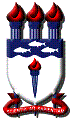 UNIVERSIDADE FEDERAL DE ALAGOASPós-Graduação - DIBICTPPG em Diversidade Biológica e Conservação nos TrópicosDo preenchimento completo e correto de todos os campos hachurados dependerá a adequada tramitação de sua solicitação.Eu, candidato (a) acima qualificado (a), inscrito (a) no PROCESSO SELETIVO PARA CURSO DE DOUTORADO EM DIVERSIDADE BIOLÓGICA E CONSERVAÇÃO NOS TRÓPICOS da Universidade Federal de Alagoas, venho requerer condição diferenciada para realizar as Provas do referido Processo, de acordo com o especificado no Edital n.º #/2019-PROPEP-CPG/UFAL/PPGDIBICT. Para isso, anexo documento comprobatório da necessidade de atendimento diferenciado (Laudo Médico com a especificação do tipo de necessidade e/ou deficiência do qual sou portador (a) ou outro documento que comprove o tipo de recurso solicitado).Para tanto, identifico abaixo (marcando um X no campo hachurado) o tipo de recurso necessário para o dia da prova que se adéqua a minha necessidade. 1. NECESSIDADES FÍSICAS 2. NECESSIDADES VISUAIS (CEGO OU PESSOA COM BAIXA VISÃO) 3. NECESSIDADES AUDITIVAS (PERDA TOTAL OU PARCIAL DA AUDIÇÃO) 4. AUXÍLIO PARA PREENCHIMENTO 5. AUXÍLIO PARA LEITURA DA PROVA E PREENCHIMENTO DAS FOLHAS RESPOSTAS 6. PORTE DE EQUIPAMENTOS 7. AMAMENTAÇÃO 8. TEMPO ADICIONAL 9. Outras necessidades não especificadas acimaDeclaro conhecer e aceitar todas as normas estabelecidas no Edital n.º #/2019 PPGDIBICTSeleção de DOUTORADO, AnoNome completo:CPF:RG:mesa para cadeiras de rodas mesa e cadeiras separadas (gravidez de risco) mesa e cadeiras separadas (obesidade) mesa e cadeiras separadas (limitações físicas) sala individual (candidatos com doenças contagiosas/outras) sala térrea (dificuldade de locomoção)auxílio na leitura da prova (ledor)prova ampliada (fonte tamanho 22)intérprete de LIBRAS (Língua Brasileira de Sinais)uso de aparelho auditivoda folha de respostas das provas objetivas (dificuldade de assinalar a folha resposta)da folha de respostas da prova de redação (dificuldade/impossibilidade de escrever)tetraplegia tornozeleira eletrônica de monitoramento equipamentos de mediação de glicose ou pressãosala para amamentação acréscimo de 01 (uma) hora, justificativa/,,deCidadeUFdiamêsanoAssinatura